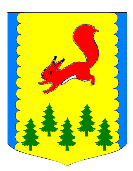 КРАСНОЯРСКИЙ КРАЙПИРОВСКИЙ МУНИЦИПАЛЬНЫЙ ОКРУГПИРОВСКИЙ ОКРУЖНОЙ СОВЕТ ДЕПУТАТОВРЕШЕНИЕО внесении изменений в Перечень наименований должностей муниципальной службы Пировского муниципального округа, утвержденный решением Пировского окружного Совета депутатов от 17.12.2020 №6-42рВ соответствии с Федеральным законом Российской Федерации от 02.03.2007 №25-ФЗ «О муниципальной службе в Российской Федерации», Законом Красноярского края от 27.12.2005 №17-4354 «О реестре должностей муниципальной службы», на основании структуры администрации Пировского муниципального округа, утвержденной решением Пировского окружного Совета депутатов от 26.11.2020 №5-33р, руководствуясь статьями 20,35 Устава Пировского муниципального округа, Пировский окружной Совет депутатов РЕШИЛ:1.Внести в Перечень наименований должностей муниципальной службы Пировского муниципального округа, утвержденный решением Пировского окружного Совета депутатов от 17.12.2020 №6-42р следующие изменения (далее – Перечень).1) Подпункт 1.3. пункта 1 раздела 1 изложить в следующей редакции:«1.3.Заместитель Главы Пировского муниципального округа по общественно-политической работе.»; 2) Пункт 3.2. раздела 3 изложить в следующей редакции:«3.2.Отдел культуры, спорта, туризма и молодежной политики администрации Пировского муниципального округа1.Главная должность муниципальной службы1.1.Начальник отдела2.Старшая должность муниципальной службы2.1.Главный специалист2.2.Ведущий специалист»;3) Подпункт 1.1. пункта 3.3. раздела 3 изложить в следующей редакции:«1.1. Заместитель Главы Пировского муниципального округа по социальным вопросам-начальник отдела образования.»;4) Пункт 3.4. раздела 3 исключить;5) Дополнить Перечень разделом 4 следующего содержания:«Раздел 4. Перечень наименований должностей муниципальной службы в Контрольно-счетном органе1.Ведущая должность муниципальной службы	1.1.Инспектор.».2.Опубликовать настоящее решение в газете «Заря» и разместить на официальном сайте органов местного самоуправления Пировского муниципального округа в сети Интернет.3.Контроль за исполнением настоящего решения возложить на комиссию по бюджетной, налоговой, экономической политике, земельным, имущественным отношениям и правоохранительной деятельности.4.Решение вступает в силу в день, следующий за днем его официального опубликования в районной газете «Заря».29 июня 2022 гс. Пировское                 № 23-239рПредседатель Пировского окружного Совета депутатов___________Г.И. КостыгинаГлава Пировского муниципального округа____________А.И. Евсеев             